Szpital Miejski Specjalistycznyim. Gabriela Narutowicza w KrakowieDział Zamówień Publicznych i Umówul. Prądnicka 35-3731-202 KrakówPismo: ZP/23/2020/5	 Kraków dnia: 2020-05-26		DO WSZYSTKICH WYKONAWCÓWO D P O W I E D Źna zapytania w sprawie SIWZ - 2Uprzejmie informujemy, iż w dniu 2020-05-25 do Zamawiającego wpłynęła prośba o wyjaśnienie zapisu specyfikacji istotnych warunków zamówienia, w postępowaniu prowadzonym na podstawie przepisów ustawy z dnia 29 stycznia 2004 roku Prawo zamówień publicznych w trybie przetarg nieograniczony, na „Usługi serwisowe, konserwacja i przeglądy techniczne aparatury medycznej I”, o następującej treści:Dotyczy zapisów wzoru umowy1) §4 pkt 4 i 6 "Ze względu na fakt iż wedle naszej wiedzy nie ma na rynku polskim wykonawcy, który posiadałby sprzęt zastępczy, w zakresie sprzętu endoskopowego, poza endoskopami, czy Zamawiający zgodzi się, aby wymóg ten dotyczył wyłącznie endoskopów ? "Odpowiedź: Zamawiający nie wyraża zgody na zmianę.2) §6 pkt.2 " Czy Zamawiający zgodzi się, aby w raporcie serwisowym znalazły się następujące dane:    Tylko w przypadku naprawy była podana ilość roboczogodzin, ponieważ w przypadku przeglądów czas przeznaczony na ich wykonanie jest zryczałtowany.   Czas dojazdu określony przez wykonawcę  poprzez wpisanie strefy dojazdu, czas oczekiwania określony poprzez zapisanie daty wpłynięcia i daty zrealizowania zlecenia ? "Odpowiedź: Zamawiający wyraża zgodę.3) Dotyczy wykazu urządzeń do umowy    Wedle wiedzy wykonawcy w wykazie urządzeń (poz. 31 i 32) występuje błąd w numerach seryjnych.    Prosimy o zweryfikowanie tych numerów przez Zamawiającego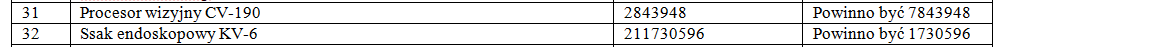 Odpowiedź: Zamawiający potwierdza, że Procesor wizyjny CV-190 posiada nr ser. 7843948, a ssak endoskopowy KV-6 posiada nr ser. 1730596. Stosowne zmiany zostały naniesione w zmodyfikowanym załączniku nr 1 umieszczonym na stronie internetowej Zamawiającego.Przewodniczący Komisji PrzetargowejPiotr Nowakowski